The Woodlands Community Primary SchoolYear 1/2Topic – HistoryTopic – HistoryTowers, Tunnels and TurretsKey VocabularyKey Knowledge and SkillsKey Knowledge and SkillsKey Knowledge and SkillsKey Knowledge and Skills Landmark Map  Route Plot Coordinate  Field sketch.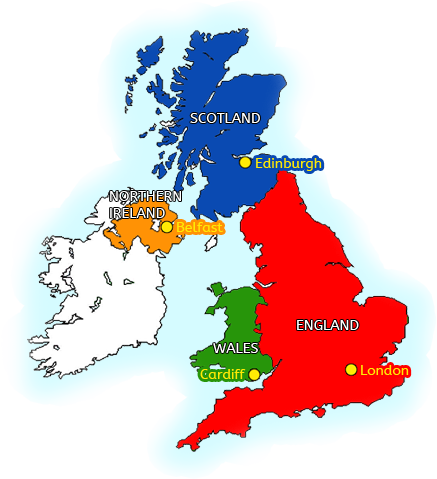 KnowledgeI know compass directions.I know directional language.I know what a key is – map.I know that a map represents an area.I know the four capital cities of the UK.SkillsI can use simple field sketches.I can create a simple map.I can plan a route.I can use geographical language to describe a feature or location e.g hill/local/a road/coastline/Woods.I can use maps at a range of scales.I can draw information from a map.KnowledgeI know compass directions.I know directional language.I know what a key is – map.I know that a map represents an area.I know the four capital cities of the UK.SkillsI can use simple field sketches.I can create a simple map.I can plan a route.I can use geographical language to describe a feature or location e.g hill/local/a road/coastline/Woods.I can use maps at a range of scales.I can draw information from a map. Landmark Map  Route Plot Coordinate  Field sketch.Key knowledgeKey knowledgeKey knowledgeKey knowledge Landmark Map  Route Plot Coordinate  Field sketch.Plotting on a Map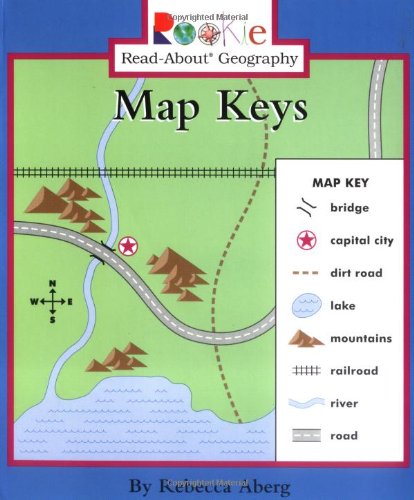 *A Key – using symbols *Position and Directional Language: Compass – North, South, East and West*Capital Cities of the UK: London, Edinburgh, Cardiff and BelfastPlotting on a Map*A Key – using symbols *Position and Directional Language: Compass – North, South, East and West*Capital Cities of the UK: London, Edinburgh, Cardiff and BelfastPlotting on a Map*A Key – using symbols *Position and Directional Language: Compass – North, South, East and West*Capital Cities of the UK: London, Edinburgh, Cardiff and BelfastPlotting on a Map*A Key – using symbols *Position and Directional Language: Compass – North, South, East and West*Capital Cities of the UK: London, Edinburgh, Cardiff and Belfast